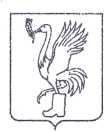 СОВЕТ ДЕПУТАТОВТАЛДОМСКОГО ГОРОДСКОГО ОКРУГА МОСКОВСКОЙ ОБЛАСТИ141900, г. Талдом, пл. К. Маркса, 12                                                            тел. 8-(49620) -6-35-61; т/ф 8-(49620) -3-33-29 Р Е Ш Е Н И Еот __31 января____  2019 г.                                                                  №  141┌                                                      ┐    Об утверждении порядка обеспечения деятельности Контрольно-счётной палаты Талдомскогогородского округа  Московской области	           Рассмотрев проект порядка обеспечения деятельности Контрольно-счётной палаты Талдомского городского округа Московской области, на основании Федерального Закона от 07.02.2011 г. № 6-ФЗ «Об общих принципах организации и деятельности контрольно-счётных органов субъектов РФ и муниципальных образований», в соответствии с Федеральным Законом от 06.10.2003 г. № 131-ФЗ «Об общих принципах организации местного самоуправления в Российской Федерации», со  статьями 23 и 41 Устава Талдомского городского округа Московской области и Положение о Контрольно-счетной палате Талдомского городского округа Московской области, Совет депутатов Талдомского городского округа                                                                     РЕШИЛ:         1.  Утвердить порядок обеспечения деятельности Контрольно-счетной палаты Талдомского городского округа Московской области» (Приложение 1).      2. Считать утратившим силу решение Совета депутатов Талдомского муниципального района от 27.12.2017 № 69 «Об утверждении Положения «О порядке обеспечения деятельности Контрольно-счетного органа Талдомского муниципального района Московской области».        3.    Настоящее решение вступает в силу с момента его подписания.       4.    Опубликовать данное решение в газете «Заря».       5.  Контроль за выполнением настоящего решения возложить на председателя Совета депутатов Талдомского городского округа М.И. Аникеева.Председатель Совета депутатовТалдомского городского округа                                                                                   М.И. АникеевПриложение № 1к решению Совета депутатовТалдомского городского округаМосковской областиот «31» января 2019 г. № 141ПОРЯДОК ОБЕСПЕЧЕНИЯ ДЕЯТЕЛЬНОСТИ КОНТРОЛЬНО-СЧЕТНОЙ ПАЛАТЫ ТАЛДОМСКОГО ГОРОДСКОГО ОКРУГА МОСКОВСКОЙ ОБЛАСТИI. Общие положения1.1. Настоящий порядок разработан в соответствии с Федеральным законом от 06.10.2003 г. №131-ФЗ «Об общих принципах организации местного самоуправления в Российской Федерации», Федеральным законом от 07.02.2011 г. № 6-ФЗ «Об общих принципах организации и деятельности контрольно-счетных органов субъектов Российской Федерации и муниципальных образований», с Уставом Талдомского городского округа, Положением о Контрольно-счетной палате Талдомского городского округа Московской области и регулирует вопросы организационного, правового, кадрового, архивного, бухгалтерского, информационно-аналитического и материально-технического обеспечения деятельности Контрольно-счетной палаты Талдомского городского округа Московской области.II. Порядок обеспечения деятельностиКонтрольно-счетной палаты2.1. Администрация Талдомского городского округа (далее - Администрация) осуществляет организационно-методическое, кадровое, архивное, информационно-аналитическое и материально-техническое обеспечение деятельности Контрольно-счетной палаты Талдомского городского округа по поручению главы Талдомского городского округа:1)  кадровое обеспечение деятельности Контрольно-счетной палаты включает в себя:кадровое документационное обеспечение осуществления полномочий лиц, замещающих муниципальные должности Контрольно-счетной палаты, и прохождения муниципальной службы муниципальных служащих Контрольно-счетной палаты (ведение и хранение трудовых книжек, ведение личных дел, табельный учет и другое);2) архивное обеспечение деятельности Контрольно-счетной палаты включает в себя:обеспечение хранения, комплектования, учета и использования архивных документов, образовавшихся и образующихся в деятельности Контрольно-счетной палаты;3) информационно-аналитическое и организационно-методическое обеспечение деятельности Контрольно-счетной палаты включает в себя:обеспечение телефонной связью;обеспечение доступа к информационно-телекоммуникационной сети Интернет;обеспечение доступа к справочно-правовым системам;обеспечение размещения на официальном сайте Администрации Талдомского городского округа информации о деятельности Контрольно-счетной палаты;освещение деятельности Контрольно-счетной палаты в средствах массовой информации;обеспечение выполнения требований по защите информации;организационно-методическое обеспечение, в том числе оказание содействия при подготовке и проведении мероприятий, конференций, собраний; консультирование по вопросам награждения государственными наградами Российской Федерации, наградами Московской области;4) материально-техническое обеспечение деятельности Контрольно-счетной палаты включает в себя:предоставление в безвозмездное пользование помещений, занимаемых Контрольно-счетной палатой, и их содержание;предоставление и оплата коммунальных услуг;приобретение необходимого оборудования и передача его в безвозмездное пользование;обеспечение сервисного обслуживания оборудования;приобретение канцелярских принадлежностей и других расходных материалов;обеспечение режима секретности при ведении делопроизводства;обеспечение выполнения машинописных и копировально-множительных работ;обеспечение бланочной и сувенирной продукцией;2.2 Бухгалтерское обеспечение деятельности Контрольно-счетной палатой осуществляет МКУ «Централизованная бухгалтерия Талдомского района» на основании заключенного соглашения и включает в себя:1) ведение бухгалтерского учета и отчетности в соответствии с бюджетными сметами Контрольно-счетной палаты в пределах бюджетных ассигнований на финансовое обеспечение его деятельности, предусмотренных в местном бюджете;2) подготовка отчетности в ИФНС, ПФР РФ, ФСС и органы статистики. 2.3. для выполнения организационно-методического, кадрового, архивного, бухгалтерского, информационно-аналитического и материально-технического обеспечения специалисты Контрольно-счетной палаты предоставляют администрации Талдомского городского округа необходимую отчетность и документацию по вопросам обеспечения деятельности Контрольно-счетной палаты в установленные действующим законодательством сроки.     